Структурное подразделение «Детский сад комбинированного вида «Ягодка»Муниципального бюджетного дошкольного образовательного учреждения«Детский сад «Планета детства» комбинированного вида»Чамзинского муниципального районаРеспублики МордовияКонспект НОД по познавательному развитию в подготовительной группе «Мы русские люди».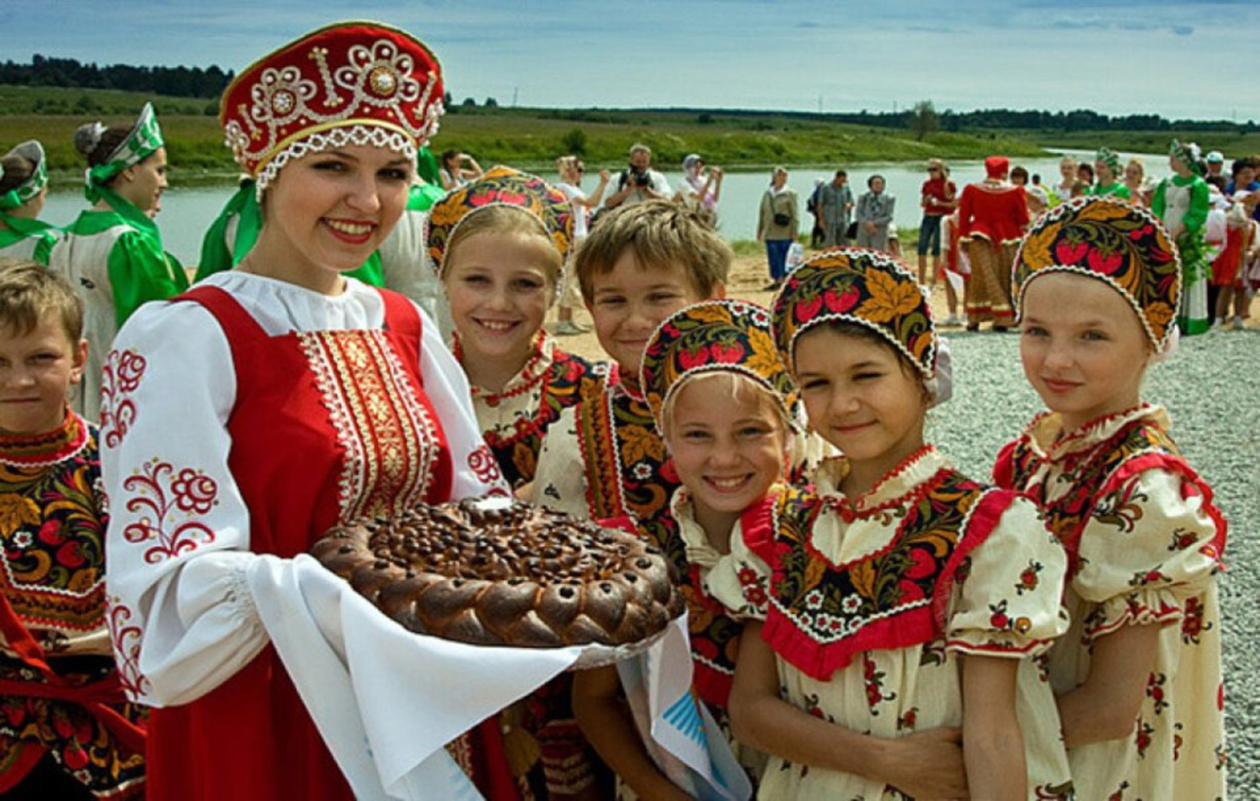 Выполнила: Маркина Е. А.2023 Конспект НОД по познавательному развитию в подготовительной группе «Мы русские люди». Россия, Родина, Родной край... Какие дорогие и близкие с детства слова, как научить юное поколение любить «большую» и «малую» Родину, воспитывать у них желание беречь и приумножать лучшие традиции своего народа, уважать самобытную культуру? Предлагаю вашему вниманию конспект НОД «Мы русские люди»Программное содержание: Цель: развивать у детей дошкольного возраста нравственно-эстетические и патриотические ценности через приобщение к миру русской культуры.Образовательные задачи:·       Познакомить детей с миром имён, их значением, своеобразием;  - формировать нравственно-патриотические качества у дошкольников;·        Закрепить знания о традициях  нашей страны.·         Познакомить детей с понятием «именины»·        Пополнить активный словарь по данной тематике.Развивающие:·        Развивать познавательный интерес к изучению традиций родной страны.Воспитательные:·        Воспитывать  чувство патриотизма и гордости к своей стране.Словарная работа:  «именины» Развивать умение вести диалог, поддерживать беседу, активизировать словарь детей, развивать умение отвечать полным предложением на поставленный вопрос.Материалы и оборудование:раздаточный  материал (ленточки, квадраты, разного цвета) презентация, магнитофон,  проектор, ноутбук,·Предварительная работа:Воспитатель: Что за гости в зал спешат. Рада видеть, я ребят. Соберёмся в полукруг, справа друг и слева друг. Посмотрите сколько гостей, давайте поздороваемся:  Здравствуйте!  Уважаемые гости и ребята! ( Воспитатель берет каравай и соль):Воспитатель: Приветствуя гостей, русский человек говорит «Хлеб да соль!» С радостью гостей встречаем, Хлебом - солью угощаем. «Хлеба кушать!» непременно отвечают ему.   Хлеб да соль» - это пожелание добра. Соль – символ дружбы. Беречь хлеб и соль – значит дружить. Я предлагаю поприветствовать наших гостей в лучших традициях русского народа.. Дети подходят к гостям с поклоном, подают хлеб (возвращаются). Вспомните, какие вы знаете пословицы и поговорки про хлеб?Дети: Хлеб - всему голова Хлеб бросать – труд не уважатьБольшому куску рот радуетсяБез хлеба – половина обедаБудет хлеб – будет и обед Воспитатель: Правильно ребята. Хлеб во все времена был главной едой на столе и богатых и бедных. Большой труд люди вкладывали, чтобы вырастить хлеб. Поэтому и ценили его как ничто другое.Воспитатель: (сопровождается показом слайдов)Приготовьтесь слушать сказПро Россию и про нас,Здесь издавна русские люди живут,Они прославляют жилища родные,Раздольные русские песни поют.Наша Родина - большое и красивое государство,  в стародавние времена наша страна не Россией звалась, а Русью. Раньше было много княжеств. Князья воевали друг с другом и захватывали друг у друга земли. Но когда на Русь нападали иноземные враги, все князья объединялись для борьбы с ними, а потом они решили объединиться навсегда, выбрали себе главного князя, он стал называться царем. И с тех пор Россия стала большим и сильным государством. Много интересного и хорошего есть в нашей стране. Бескрайние ее просторы наполнены реками, лесами, горами. В горах добывают разные полезные ископаемые - уголь, алмазы, железную руду. Страна наша называется Россия. Как называют людей, живущих в нашей стране? Дети: Их называют россияне.Воспитатель: У каждого народа есть свои традиции, наше государство многонациональное, но есть традиции, что все мы чтим и любим. Скажите, а как вы понимаете, что такое «традиция»?(Предположения детей)Дети: традиция – это то, что передается от одного поколения другому. Воспитатель: Какие бывают традиции? Дети: Традиции бывают народные и семейные. Воспитатель (Сопровождается показом слайдов) Наши предки всегда  почитали праздники, но праздновали их не совсем, так как сейчас. Обычно все праздничные дни начинались с торжественной службы в церкви, а продолжались на улице,  под музыку водили хороводы, пели, плясали и затевали веселые игры. Люди наряжались в самые лучшие праздничные одежды,   нищим и бедным людям дарили подарки, бесплатно кормили.  Ребята осенью отмечали на Руси удивительно красивый праздник, праздник рябины, а праздновали его в день святых Петра и Павла. Какое дерево считалось оберегом на Руси? Дети: Рябина считалась деревом-оберегом. Ее сажали у ворот и калиток.  Воспитатель: Какие традиционные праздники мы отмечаем зимой? Дети: новый год и рождество. Воспитатель: Правильно ребята, а на рождество есть особенные дни, когда мы колядуем. Давайте все вместе скажем колядку. Коляда, коляда!На кануне РождестваКоляда к нам пришлаРождество принесла. А дай Бог тому,Кто в этом дому! И житья, и бытья,И богатства!Воспитатель: С древних времен, на Руси существует еще один обычай – провожать зиму и встречать весну. Этот праздник называется масленица. Какое главное праздничное блюдо на масленицу? Дети: главное праздничное блюдо блиныВоспитатель: Правильно! Каждый день масленицы особенный, со своим названием. Какие масленичные дни вы знаете? Дети:  Понедельник – встреча Масленицы. Вторник – Заигрыш. Среда – «Лакомка». Четверг - «Широкая Масленица». Пятница – «Тещины вечерки». Суббота – «Золовкины посиделки» Воскресенье – «Прощеное воскресенье». . Кто расскажет как традиционно празднуют масленицу?  Дети: На масленицу русский народ веселился : играли в игры, пели песни и водили хороводы, устраивали кулачные бои, на праздниках мужчины любили помериться силой богатырскою  Воспитатель: Не один праздник на Руси не обходился без хоровода. Давайте и мы заведем хоровод. Дети встают в круг, водим хоровод под песню. «Масленица» Воспитатель (Разворачиваемся к экрану) . Дети, есть еще праздник, который мы любим не меньше. Попробуйте догадаться. Христос воскрес! Повсюду благовест гудит, Из всех церквей народ валит, Заря глядит уже с небес… Христос воскрес! Христос воскрес!Дети: Это праздник Пасха.Воспитатель: Правильно!  Этот праздник всегда отмечался торжественно и весело и  праздновали его целую неделю.  Ребята, как празднуют праздник пасхи? Дети: На пасху красят, освещают  и собирают яйца. Устраивают катания яиц.  Различные игры. Пекут пасхальные куличи .  Воспитатель: Давайте и мы свами поиграем. У кого дольше всех будет крутится яйцо.  Подходим к столу. Воспитатель: ( Работа со слайдами) В нашей стране есть и  современные традиции, какие ребята? Дети: Современная традиция это:1.Праздновать день отца.2. Праздновать день матери .3. Праздновать  8 марта.4. Праздновать  день семьи, любви и верности.5.. Праздновать день бабушек и дедушек6. Праздновать последний звонок. 7. Праздновать выпускной бал.8. Праздновать  день защитника отечества.9. Устраивать шествия бессмертного полка.Раздаются звуки. Воспитатель: Тише ребята, тише, я слышу какой-то шорох. Ой, да это же домовёнок Кузя (входит Кузя, плачет).   Кузя,  что случилось, почему ты такой грустный?Кузя: У меня сегодня именины, а у меня и друзей нет, которые могли бы прийти ко мне, от этого стало грустно. Я сижу и грущу. Воспитатель: Ребята, что такое именины и как их празднуют?Дети:  Каждому человеку, когда он рождается, дают имя. Часто ребенка называют в честь бабушки или дедушки. Но у каждого имени есть свой день рождения. Это день рождения какого – ни будь святого. Поэтому, если ребенок родился в день рождение святого, то ему давали его имя. Воспитатель: Наши предки относились к именам очень бережно. Они верили, что имя обладает определённой таинственной силой, которая может ему помочь, а может и навредить. Выбор имени имел большое значение. Воспитатель: Дети, давайте поиграем в игру «Что означает мое имя» (Игра с мячом)А я знаю ребята, что на именины принято дарить подарки. Давайте мы сделаем для себя и для Кузи куклу оберег (объяснение приемов работы).Изготовления кукол - оберегов.Воспитатель: На славу вы потрудились, славные куклы получились. Вот тебе Кузя подарок, больше не грусти. Кузя: Спасибо!Воспитатель: Ребята, сегодня мы поговорили о разных традициях . Какие традиции вам понравились? Ответы детей.Воспитатель: Какой вывод можно сделать?Дети: Мы – русский народ должны придерживаться своей культуры, своих традиций и обычаев.Воспитатель: Всё то, что узналиМы сохраним.Традиции русскиеДетям и внукам передадим! Поговорите с родителями, узнайте у них, какие ещё народные традиции они помнят, и на следующих занятиях поделитесь ими с другими ребятами.Автор:  Маркина Екатерина Александровна. 